FKAAB/JPS/KFA/7/2020FACULTY OF CIVIL ENGINEERING AND BUILT ENVIRONMENT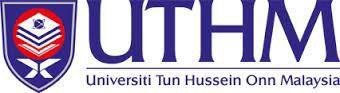 UNIVERSITI TUN HUSSEIN ONN MALAYSIAPRE-VIVA ASSESSMENT & THESIS SUBMISSION-- MASTER BY RESEARCH (KFA) --PROCEDUREStudent submits Thesis to Faculty. (Section 1)Pre-viva assessment is made by the Panel of Assessors. (Sections 2-4)The form is to be returned to the student for discourse with the Supervisor.The necessary amendments / corrections are to be performed on the Thesis.The Supervisor approves of the final Thesis draft. (Section 5)Final Thesis draft sent to chairperson and obtain chairperson’s approval. (Appendix A)Student returns the final Thesis draft to the Faculty for JKPSF’s endorsement. Student required to make 2 copies of this form, 1 copy to faculty and 1 copy for Centre for Graduate Studies. (Section 6)Faculty submits the Thesis with this form to the Centre for Graduate Studies. (Section 7).SECTION 1: Student(To be filled by Student.)SECTION 2: Assessment(To be filled by Assessor.)SECTION 3: Outcome of Assessment(To be filled by Assessor.)*The final thesis draft is to be endorsed by the Main Supervisor.SECTION 4: Chairperson’s Endorsement(To be filled by Assessor.)Name / Designation: ……………………………………………..….…………………………………………………….Faculty: ………………………………………………………………………………………………….………………………..Signature: …………………………………………………	Date: ………………………….(Official stamp)SECTION 5: Supervisor’s Declaration(To be filled by Supervisor.)I have reviewed the final Thesis draft and hereby affirm that it is to the best of my knowledge and professional judgement qualified for submission to the Examiners.Name / Designation: ……………………………………………..….…………………………………………………….Signature: ……………………………………………………………….	Date: ………………………….(Official stamp)SECTION 6: Faculty’s Postgraduate Studies Committee (JKPSF)(To be filled by Head of Department)Endorsed by:Name / Designation: ……………………………………………..….…………………………………………………….Signature: ……………………………………………………………….	Date: ………………………….(Official stamp)SECTION 7: Centre for Graduate Studies- Receipt of Thesis(To be filled by CGS.)Received by:Name / Designation: ……………………………………………..….…………………………………………………….Signature: ……………………………………………………………….	Date: ………………………….(Official stamp)Endorsed by JKPSF September 2020Name:Matric. No.:Faculty:Date:Semester …....….. Session ……..……/……………Semester …....….. Session ……..……/……………Semester …....….. Session ……..……/……………Semester …....….. Session ……..……/……………Level of Study:PhDProgramme & Code:Programme & Code:Programme & Code:Level of Study:Master’sTitle of Research:Title of Research:Supervisor(s):Supervisor(s):………………………………………………………………………..………… (Main Supervisor)………………………………………………………………………..………… (Co-supervisor 1)………………………………………………………………………..………… (Co-supervisor 2)………………………………………………………………………..………… (Main Supervisor)………………………………………………………………………..………… (Co-supervisor 1)………………………………………………………………………..………… (Co-supervisor 2)………………………………………………………………………..………… (Main Supervisor)………………………………………………………………………..………… (Co-supervisor 1)………………………………………………………………………..………… (Co-supervisor 2)………………………………………………………………………..………… (Main Supervisor)………………………………………………………………………..………… (Co-supervisor 1)………………………………………………………………………..………… (Co-supervisor 2)ItemComponentComments1Title…………………………………………………………………………………………………………………………………………………………………………………………………………2Abstract………………………………………………………………………………………………………………………………………………………………………………………………………………………………………………………………………………………………………………3Introduction………………………………………………………………………………………………………………………………………………………………………………………………………………………………………………………………………………………………………………4Problem statement………………………………………………………………………………………………………………………………………………………………………………………………………………………………………………………………………………………………………………5Research objectives / questions………………………………………………………………………………………………………………………………………………………………………………………………………………………………………………………………………………………………………………6Literature review……………………………………………………………………………………………………………………………………………………………………………………………………………………………………………………………………………………………………………………………………………………………………………………………………………………7Research design and output:Research methodData collection and analysisDiscussions	and findings………………………………………………………………………………………………………………………………………………………………………………………………………………………………………………………………………………………………………………………………………………………………………………………………………………………………………………………………………………………………………………………………………………………………………………………………………………………………8Significance / Applied value of research……………………………………………………………………………………………………………………………………………………………………………………………………………………………………………………………………………………………………………………………………………………………………………………………………………………9References………………………………………………………………………………………………………………………………………………………………………………………………………………………………………………………………………………………………………………10a) LanguagePlease state if proofreading is necessary.Proofreading: proof to be attached (if applicable).b) Organisation and formatIn accordance with Thesis Writing Guide UTHMc) Plagiarism checkSimilarityindex 30%) proof to be attached.…………………………………………………………………………………………………………………………………………………………………………………………………………………………………………………………………………………………………………………………………………………………………………………………………………………………………………………………………………………………………………………………………………………………………………………………………………………………………………………………………………………………………………………………………………………………………………………………………………………………………………………………………………………………………………………………………………………………………………………………………………………………………………………………………………………………………………………………………………………………………………………………………………………………………………………………………………………………………………………………………………………………………………………………………………………………………………………………………………………………………………………………………………………………………………………………………………………………………………………………………………………………………………………………………………………………………………………………11PublicationFront page of publication paper proof to be attached(Master’s: min 1 scopus; PhD: min 2 scopus)……………………………………………………………………………………………………………………………………………………………………………………………………………………………………………………………………………………………………………………………………………………………………………………………………………………………………………………………………………………………………………………………………………………………………………………………………………………………………………………………………………………………………………………………………Ranking(Tick ONE)Ranking(Tick ONE)Descriptions1Excellent work with optional amendments proposed.2Good work with minimal amendments required.3Satisfactory work, but minor corrections are required.4Satisfactory work, but substantial corrections are required.